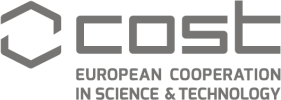 COST Action CA21143 “Transnational Family Dynamics in Europe”
SHORT TERM SCIENTIFIC MISSIONS - CALL FOR APPLICATIONS 2022 – 2023Terms and abbreviations used in this document: Check the full list here (including definitions)The COST Action CA21143 “Transnational Family Dynamics in Europe” (TraFaDy) objective is to deepen and broaden the scientific understanding of transnational families through international and multidisciplinary knowledge exchange, enable further multidisciplinary approaches and stimulate innovation in research, policy and practice.As part of this aim, the Action encourages and supports the Short-Term Scientific Missions (STSMs). STSMs are Exchange Visits aiming at strengthening the existing networks by allowing individual researchers to go to an institution or laboratory in other COST country to foster collaboration and contribute to the scientific objectives of the COST Action CA21143.Until 31st October 2023, there are approx. 5 STSM grants to be awarded and conducted. Applicants are invited to apply for one of proposed topics related to specific Working Group (WG) objectives or propose their individual research theme up to 6th of January 2023. Note that all STSMs must be in line with the general COST Action CA21143 goals and objectives (https://www.cost.eu/actions/CA21143/).Please remember that the STSM must take place abroad (in other COST country) and the applicant should get in touch with a proposed hosting institution individually.PROPOSED TOPICS / IDEASWG 1 Kinkeeping within transnational families in a global and digital era: We invite applicants to examine the questions related to the conceptualisation of “family” and the way family ties are shaped, acknowledging the complexity of the terms and social realities of transnational family life in digital and super-diverse societies.WG 4 Health and well-being of transnational families: Send us an example (your own research or a research question) to show how the group's topic relates to their research interests.WG 5 Talking across disciplines: Methodological issues in TNF research and data collection”: Exploring the complexity of everyday migrant lives: possibilities and challenges in biographical researchWG 6 Practices and policy impact group: To what extent do EU social policies cover the reality of transnational families?For WG 2 Integrating the perspective of vulnerable children and youth in welfare and policy and WG 3 Social rights and social protection of transnational families no themes are proposed. For these, but also apart from above mentioned topics, applicants may propose their own research theme as long as it is also of interest for COST CA21143.STSMs offer a possibility to get involved in this international, multidisciplinary project, to learn new methods and techniques, gain new knowledge and experience in working abroad. WHAT IS A STSM?Short Term Scientific Missions (STSMs) are exchange visits aiming at strengthening the existing networks by allowing individual scientists to go to an institution or laboratory in other COST country to foster collaboration, to learn new techniques or gain access to specific instruments and/or methods or techniques not available in their own institutions. They shall have a minimum duration of 5 calendar days that includes travel.A STSM should specifically contribute to the scientific objectives of the COST Action CA21143. To learn about aims of COST Action CA21143, please look at Memorandum of Understanding (MoU) available on the COST website: https://www.cost.eu/actions/CA21143/More information about the COST rules on the Short-Term Scientific Missions is available at the COST Annotated Rules for COST Actions (https://www.cost.eu/Annotated_Rules_for_COST_Actions_C).RULESThe STSM applicant must be a PhD candidate or be engaged in a research programme as a postdoctoral fellow or be employed by an institution of a COST Country that has signed the MoU of the Action. Applications from Young Researchers (under 40 years) are privileged. The host institution should be actively participating in the COST Action CA21143. For the period of the STSM neither the Management Committee (MC), nor the COST Office nor the Grant Holder (GH) may be considered as an employer. The grantees must make their own arrangements for all health, social, personal security, and pension matters.The selection of STSM applicants is based on the scientific scope of the STSM application that must be in line with the COST Action CA21143 objectives. The selection of successful candidates is made by the Action Core Group (CG), based on a proposal of the Grant Awarding Coordinator (further: STSM Coordinator) following the recommendations of the WG Leaders and the MC Chair. The STSM Coordinator informs the GH about successful candidate and then the GH sends a grant letter generated from e-COST system to the approved applicant. The grant letter must be signed by the applicant and returned to the GH.A STSM grant is a fixed contribution based on the requested budget that should reflect the duration and location of the STSM. The budget is evaluated by the STSM Coordinator. The grant is for travel and subsistence costs only. It does not necessarily cover all such expenses.Successful applicants will receive an allowance up to €160/day and up to €600 for travel - up to a maximum total budget of €4 000. The budget will be awarded to the successful applicants in accordance with COST rules.After the STSM, the STSM participant must submit a scientific report to the Host and to the STSM Coordinator within 30 days after the end of his/her stays.The STSM grant will be paid after the exchange visit (acceptance of the scientific report and a letter from the Host are required). The STSM candidates must therefore pre-finance costs related to the STSM (travel, stay, meals). STSM applicants with an affiliation in an institution in an Inclusiveness Target Country (ITC) country can request a pre-payment of 50% of grant. This is payable under two conditions: 1) the GH has funds to cover 50% of the grant in advance, and 2) the host confirms to the GH that the mission has started. Please note that transfer of the 50% of the Grant can only take place after the mission has started; therefore, requesting a pre-payment is more effective for STSMs longer than 1 month.APPLICATIONIf you are interested in applying, complete the on-line application available at your e-COST account (https://e-services.cost.eu/grants), after selecting COST Action CA21143 (Grant Applications, left menu) up to 6th of January 2023. Or go directly to https://e-services.cost.eu/activity/grants/add?type=STSM.More information on the procedures is available in the STSM user guide (http://www.cost.eu/STSM_userguide).The following supporting documents must be included in the application:Cover letter, explaining how your work will benefit from this STSM and how the STSM will contribute to the achievement of the COST CA21143 objectives;Work plan specifying what you intend to do (800 words), the start and end dates, and budget (accommodation/travel);A written agreement of the host institution;A letter of support from the home institution;CV (2 pages), including a list of publications.All applicants will be informed about the result of the call by end of January 2023.SELECTION CRITERIAApplications will be assessed by the Cost Action CA21143 WG leaders, the Core Group and the STSM Coordinator according to the following criteria:Scientific quality and relevance of the work plan. Namely, how well it addresses the proposed topics and the COST Action CA21143 objectives;Anticipated outcomes in respect of COST Action CA21143 objectives;Contribution to personal development of the candidate;Other criteria include early career, gender balance and geographical inclusiveness;The application of the ‘Rules and Principles for COST activities’ by the applicant.After the STSMThe grantee is obliged to submit a short scientific report to the host institution (for information) and to the STSM Coordinator or MC Core Group (for approval) within 30 days after the end date of the STSM. The report must contain the following information:Purpose of the STSM;Description of the work carried out during the STSM;Description of the main results obtained;Future collaboration with the host institution (if applicable);Foreseen publications / articles resulting from the STSM (if applicable);Confirmation by the host institution of the successful execution of the STSM;Other comments (if any).Please note that failure to submit the scientific report on time will effectively cancel the grant.The STSM Coordinator will inform the GH about the acceptance of the report. Afterwards, the GH will execute the payment of the fixed grant directly to the grantee or to home institution as stated in the application form.About the terms and abbreviations used in this document: Check here for definitions and the full list.